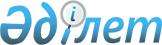 О проекте Закона Республики Казахстан "О ратификации Соглашения о банке данных Региональной антитеррористической структуры Шанхайской организации сотрудничества"Постановление Правительства Республики Казахстан от 7 сентября 2005 года N 901

      Правительство Республики Казахстан ПОСТАНОВЛЯЕТ: 

      внести на рассмотрение Мажилиса Парламента Республики Казахстан проект Закона Республики Казахстан "О ратификации Соглашения о банке данных Региональной антитеррористической структуры Шанхайской организации сотрудничества".       Премьер-Министр 

   Республики Казахстан 

Проект    Закон Республики Казахстан  О ратификации Соглашения о банке данных 

Региональной антитеррористической структуры 

Шанхайской организации сотрудничества       Ратифицировать Соглашение о банке данных Региональной антитеррористической структуры Шанхайской организации сотрудничества, совершенное в Ташкенте 17 июня 2004 года.       Президент 

Республики Казахстан  

СОГЛАШЕНИЕ  о банке данных Региональной антитеррористической 

структуры Шанхайской организации сотрудничества Официально 

заверенный 

текст       Государства-члены Шанхайской организации сотрудничества, являющиеся участниками Шанхайской конвенции  о борьбе с терроризмом, сепаратизмом и экстремизмом от 15 июня 2001 года, именуемые в дальнейшем Сторонами, 

      руководствуясь Соглашением  между государствами-членами Шанхайской организации сотрудничества о Региональной антитеррористической структуре от 7 июня 2002 года, 

      стремясь обеспечить надлежащие условия для эффективной деятельности Региональной антитеррористической структуры Шанхайской организации сотрудничества (далее - Региональная антитеррористическая структура), 

      согласились о нижеследующем:  

Статья 1       1. Стороны в целях обеспечения информационного взаимодействия специально уполномоченных органов Сторон и повышения его уровня, а также обеспечения Сторон информацией по вопросам, относящимся к компетенции Региональной антитеррористической структуры, создают в Исполнительном комитете Региональной антитеррористической структуры Шанхайской организации сотрудничества (далее - Исполнительный комитет) банк данных Региональной антитеррористической структуры (далее - банк данных) и используют имеющуюся в нем информацию. 

      2. Банк данных функционирует на основе автоматизированной информационной системы с использованием средств вычислительной техники, а также путем накопления документальных материалов на твердых (бумажных) и иных носителях.  

Статья 2       1. Стороны определяют специально уполномоченные органы, осуществляющие взаимодействие по вопросам, касающимся функционирования банка данных, о чем в письменной форме уведомляют Исполнительный комитет в течение 60 дней после выполнения внутригосударственных процедур, необходимых для вступления в силу настоящего Соглашения. 

      2. В случае замены специально уполномоченного органа уведомление об этом в письменной форме направляется в Исполнительный комитет в 10-дневный срок. 

      3. Информация, содержащаяся в банке данных, разделяется на секретную и несекретную. 

      4. Доступ к секретной информации предоставляется только Сторонам, которые являются участниками Соглашения  о защите секретной информации в Региональной антитеррористической структуре Шанхайской организации сотрудничества. 

      5. Структура банка данных, порядок обращения с несекретной информацией и доступа к ней определяются Советом Региональной антитеррористической структуры. 

      6. Вопросы, касающиеся технической защиты информации, содержащейся в банке данных, регулируются отдельным Соглашением.  

Статья 3       1. Банк данных формируется за счет информации, относящейся к компетенции Региональной антитеррористической структуры, поступающей от специально уполномоченных органов Сторон, а также получаемой от органов Шанхайской организации сотрудничества и из других источников, в том числе средств массовой информации, печатных изданий, телекоммуникационных систем и международной компьютерной сети Интернет. 

      2. В банке данных накапливается информация: 

      о международных террористических, сепаратистских и экстремистских организациях, их структуре, формах и методах деятельности, лидерах, участниках и других причастных к этим организациям лицах, а также об источниках и каналах финансирования этих организаций, включая незаконный оборот наркотических средств, психотропных веществ и их прекурсоров; 

      о состоянии, динамике и тенденциях распространения терроризма, сепаратизма и экстремизма; 

      об организациях и лицах, оказывающих поддержку террористическим, сепаратистским и экстремистским организациям; 

      о мерах по противодействию терроризму, сепаратизму и экстремизму; 

      о национальном законодательстве Сторон, в том числе регламентирующем деятельность компетентных органов, осуществляющих взаимодействие с Региональной антитеррористической структурой; 

      о совершенных террористических актах, формах и методах их осуществления; 

      об использовании при совершении террористических актов взрывных устройствах (компонентах взрывчатых материалов), оружии, боеприпасов, отравляющих и иных веществ.  

Статья 4       1. Исполнительный комитет в целях получения информации для банка данных может направлять запросы одном или нескольким специально уполномоченным органам как по инициативе любого из них, так и по собственной инициативе. 

      2. Исполнительный комитет по соответствующим запросам специально уполномоченных органов предоставляет в течение 30 дней необходимую информацию, имеющуюся в банке данных. 

      3. Исполнительный комитет ежеквартально направляет специально уполномоченным органам реестр сведений и материалов, имеющихся в банке данных. 

      4. Порядок исполнения запросов Исполнительного комитета о предоставлении информации регулируется национальным законодательством исполняющей Стороны. Сроки исполнения запросов не должны превышать 30 дней. 

      5. Исполнение запросов осуществляется на языках, определенных Статьей 7 настоящего Соглашения. 

      6. Специально уполномоченные органы направляют в банк данных информацию по мере ее поступления, обеспечивают максимально возможную ее полноту и достоверность. Предоставляемая информация используется специально уполномоченными органами без ущерба для интересов Сторон и Региональной антитеррористической структуры.  

Статья 5       Исполнительный комитет осуществляет организационно-техническое обеспечение функционирования банка данных, в том числе: 

      управление банком данных и его эксплуатацию; 

      разработку и выполнение инструкций о порядке доступа к банку данных, его эксплуатации, обращения с носителями информации для банка данных и защиты информации, которые утверждаются Советом Региональной антитеррористической структуры; 

      защиту информации и контроль за информационным обменом в рамках банка данных.  

Статья 6       Расходы, связанные с созданием, обеспечением функционирования, развитием банка данных, а также с осуществлением мер по защите содержащейся в нем информации, производятся за счет средств, выделяемых из бюджета Шанхайской организации сотрудничества на деятельность Региональной антитеррористической структуры.  

Статья 7       Банк данных может формироваться на русском и китайском языках.  

Статья 8       В настоящее Соглашение могут с согласия Сторон вноситься изменения, оформляемые в виде протоколов, которые являются неотъемлемыми частями настоящего Соглашения и вступают в силу в порядке, установленном Статьей 10 настоящего Соглашения.  

Статья 9       Спорные вопросы, возникающие при толковании или применении настоящего Соглашения, решаются путем консультаций и переговоров между заинтересованными Сторонами.  

Статья 10       1. Настоящее Соглашение заключается на неопределенный срок и вступает в силу на 30 день со дня получения депозитарием четвертого уведомления в письменной форме о выполнении Сторонами внутригосударственных процедур, необходимых для вступления в силу настоящего Соглашения. 

      2. Депозитарием настоящего Соглашения является Секретариат Шанхайской организации сотрудничества, который направит Сторонам его заверенную копию. 

      3. Настоящее Соглашение открыто для присоединения государств, являющихся участниками Шанхайской конвенции о борьбе с терроризмом, сепаратизмом и экстремизмом от 15 июня 2001 года. Для присоединившегося государства настоящее Соглашение вступает в силу на 30 день со дня получения депозитарием документа о его присоединении. 

      4. Настоящее Соглашение остается в силе в отношении любой из Сторон, пока она является государством-членом Шанхайской организации сотрудничества.       Совершено в городе Ташкенте 17 июня 2004 года в одном подлинном экземпляре на русском и китайском языках, причем оба текста имеют одинаковую силу.       За Республику Казахстан 

      За Китайскую Народную Республику 

      За Кыргызскую Республику 

      За Российскую Федерацию 

      За Республику Таджикистан 

      За Республику Узбекистан 
					© 2012. РГП на ПХВ «Институт законодательства и правовой информации Республики Казахстан» Министерства юстиции Республики Казахстан
				